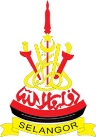 	PEJABAT TANAH DAN GALIAN NEGERI SELANGOR	BORANG PENYERAHAN SURATCARA (LANDED)Setiap suratcara / dokuman perserahan perlu disusun mengikut turutan / keutamaan seperti di bawahDenda Lewat Pendaftaran adalah gandaan  fi pendaftaran, dan maksimum 5 kali / 15 bulan kelewatan dari tarikh suratcara UrusniagaCOP FIRMA	                      TANDATANGAN WAKIL FIRMA               			T.T. PEGAWAI KAUNTERBilSURATCARA/ DOKUMEN SOKONGAN(√)FI PENDAFTARAN (RM)KUANTITIJUMLAH (RM)PEJ.1.Hakmilik Asal--2 Salinan Bil Cukai:TanahTaksiran--3Kemasukan Kaveat Persendirian+ Notis Kaveat (Borang 19A)320.004Borang Tukar Nama (Borang 378)30.005Perletakhakkan Mahkamah / Perletakhakkan Berkanun100.006Tarikbalik Kaveat (Borang 19G)60.007Turun Milik Akibat Kematian(Borang 51(O)50.008Perintah Pusaka Kecil(Borang E/F/T)PERCUMA9Pendaftaran Pemegang Amanah(51 J)30.0010Melepaskan Gadaian (Borang 16N)50.001111.1 Pindahmilik Tanah         (Borang 14A) Surat Kebenaran (SK)SK Pihak Berkuasa NegeriSK PengkeveatPerintah Mahkamah_________Denda Lewat PendaftaranNilaian <RM50,000=50.00Nilaian RM50,001-RM200,000=200.00Nilaian RM200,001-RM500,000=400.00Nilaian RM500,001- RM1,000,000=500.00Nilaian >RM1,000,001=1500.00SK = 30.001212.1. Perintah Jual Mahkamah           (Borang 16F)  12.2. Denda Lewat           PendaftaranNilaian <RM50,000= 50.00Nilaian RM50,001-RM200,000= 100.00Nilaian RM200,001-RM500,000=300.00Nilaian RM500,001-RM1,000,000=400.00Nilaian >RM1000,001=1000.001313.1 Gadaian ( Borang 16A)Surat Kebenaran (SK)SK Pihak Berkuasa NegeriSK PengkeveatPerintah Mahkamah_________12.4 Denda Lewat Pendaftaran            100.00SK = 30.001414.1 Borang Pajakan Tanah        (Borang 15A /15B)14.2 Surat Kebenaran14.3 Denda Lewat Pendaftaran100.0030.0015Tenansi100.0016Surat Amanah30.0017Lain-lain Urusan /Dokuman17.1 Surat Kuasa Wakil (PA)Nyatakan urusan yg berkaitan dgn PA (cth : Urusan Gadaian)i)ii)iii)17.2 __________________ PA = 20.00JUMLAH 